CALCIO A CINQUESOMMARIOSOMMARIO	1COMUNICAZIONI DELLA F.I.G.C.	1COMUNICAZIONI DELLA L.N.D.	1COMUNICAZIONI DEL COMITATO REGIONALE MARCHE	1NOTIZIE SU ATTIVITA’ AGONISTICA	2COMUNICAZIONI DELLA F.I.G.C.COMUNICAZIONI DELLA L.N.D.C.U. n. 132 del 22.10.2018 L.N.D. – STAGIONE SPORTIVA 2018/2019Si pubblica in allegato il CU n. 1/A dellla FIGC inerente l’esito dell’Assemblea Federale Elettiva del 22.10.2018, nella quale è risultato eletto Presidente Federale il dott. Gabriele Gravina.CIRCOLARE N. 20 DEL 29.10.2018 -  STAGIONE SPORTIVA 2018/2019Si pubblica in allegato, per opportuna conoscenza, la circolare n.11-2018 elaborata dal Centro Studi Tributari della L.N.D. inerente l’oggetto: “Decreto Legge n.119 del 23 ottobre 2018 – Disposizioni urgenti in materia fiscale – Norme in favore delle Associazioni e Società Sportive DilettantisticheCOMUNICAZIONI DEL COMITATO REGIONALE MARCHEPer tutte le comunicazioni con la Segreteria del Calcio a Cinque - richieste di variazione gara comprese - è attiva la casella e-mail c5marche@lnd.it; si raccomandano le Società di utilizzare la casella e-mail comunicata all'atto dell'iscrizione per ogni tipo di comunicazione verso il Comitato Regionale Marche. PRONTO AIA CALCIO A CINQUE334 3038327SPOSTAMENTO GARENon saranno rinviate gare a data da destinarsi. Tutte le variazioni che non rispettano la consecutio temporum data dal calendario ufficiale non saranno prese in considerazione. (es. non può essere accordato lo spostamento della quarta giornata di campionato prima della terza o dopo la quinta).Le variazione dovranno pervenire alla Segreteria del Calcio a Cinque esclusivamente tramite mail (c5marche@lnd.it) con tutta la documentazione necessaria, compreso l’assenso della squadra avversaria, inderogabilmente  entro le ore 23:59 del martedì antecedente la gara o entro le 72 ore in caso di turno infrasettimanale.Per il cambio del campo di giuoco e la variazione di inizio gara che non supera i 30 minuti non è necessaria la dichiarazione di consenso della squadra avversaria.FINALS CUP 2018/2019Le Società che volessero organizzare le Finals Cup di Calcio a Cinque  dal 2 al 6 gennaio 2019 sono pregate di presentare la propria candidatura a mezzo e-mail (c5marche@lnd.it) entro e non oltre Venerdì 9 novembre p.v.ATTIVITA’ DI RAPPRESENTATIVASi comunicano a tutte le Società, al fine di organizzare al meglio la loro programmazione, le date del Torneo delle Regioni e degli stage di allenamento previsti:TORNEO DELLE REGIONI 2019, BASILICATADOMENICA 28 APRILE 2019 – DOMENICA 5 MAGGIO 2019STAGE DI ALLENAMENTOSTAGE 1	GIOVEDI’ 27/12/2018	– VENERDI’ 28/12/2018	– SABATO 29/12/2018STAGE 2	LUNEDI’ 25/02/2019		– MERCOLEDI’ 27/02/2019	– GIOVEDI’ 28/02/2019STAGE 3	LUNEDI’ 15/04/2019		– MERCOLEDI’ 17/04/2019	– GIOVEDI’ 18/04/2019STAGE 4	MARTEDI’ 23/04/2019	– MERCOLEDI’ 24/04/2019	– VENERDI’ 26/04/2019NOTIZIE SU ATTIVITA’ AGONISTICACALCIO A CINQUE SERIE C1RISULTATIRISULTATI UFFICIALI GARE DEL 26/10/2018Si trascrivono qui di seguito i risultati ufficiali delle gare disputateGIUDICE SPORTIVOIl Giudice Sportivo, Avv. Claudio Romagnoli, nella seduta del 31/10/2018, ha adottato le decisioni che di seguito integralmente si riportano:GARE DEL 26/10/2018 PROVVEDIMENTI DISCIPLINARI In base alle risultanze degli atti ufficiali sono state deliberate le seguenti sanzioni disciplinari. A CARICO DI ALLENATORI SQUALIFICA FINO AL 14/11/2018 Per comportamento non regolamentare. Allontanato. A CARICO CALCIATORI ESPULSI DAL CAMPO SQUALIFICA PER UNA GARA/E EFFETTIVA/E A CARICO CALCIATORI NON ESPULSI DAL CAMPO AMMONIZIONE (III INFR) AMMONIZIONE (II INFR) AMMONIZIONE (I INFR) GARE DEL 27/10/2018 PROVVEDIMENTI DISCIPLINARI In base alle risultanze degli atti ufficiali sono state deliberate le seguenti sanzioni disciplinari. A CARICO CALCIATORI NON ESPULSI DAL CAMPO AMMONIZIONE CON DIFFIDA (IV INFR) AMMONIZIONE (II INFR) AMMONIZIONE (I INFR) 							F.to IL GIUDICE SPORTIVO 						   	       Claudio RomagnoliCLASSIFICAGIRONE APROGRAMMA GAREGIRONE A - 7 GiornataCALCIO A CINQUE SERIE C2ANAGRAFICA/INDIRIZZARIO/VARIAZIONI CALENDARIOGIRONE "C"La Società MARTINSICURO SPORT comunica che disputerà tutte le gare interne il VENERDI' alle ore 21:45, stesso campo.VARIAZIONI AL PROGRAMMA GAREGIRONE “A”VII^ GIORNATALa gara DINAMIS 1990 – AMICI DEL CENTROSOCIO SP. sarà disputata VENERDI’ 02/11/2018 alle ore 22:00, Palestra “Liuti” Via Eugenio Montale di CASTELFERRETTI di FALCONARA MARITTIMA.IX^ GIORNATALa gara DINAMIS 1990 – ACLI MANTOVANI CALCIO A 5 sarà disputata VENERDI’ 16/11/2018 alle ore 22:00, Palestra “Liuti” Via Eugenio Montale di CASTELFERRETTI di FALCONARA MARITTIMA.GIRONE “C”VIII^ GIORNATALa gara CSI STELLA A.S.D. – REAL ANCARIA sarà disputata LUNEDI’ 12/11/2018 alle ore 21:00, stesso campo.RISULTATIRISULTATI UFFICIALI GARE DEL 26/10/2018Si trascrivono qui di seguito i risultati ufficiali delle gare disputateGIUDICE SPORTIVOIl Giudice Sportivo, Avv. Claudio Romagnoli, nella seduta del 31/10/2018, ha adottato le decisioni che di seguito integralmente si riportano:GARE DEL 26/10/2018 PROVVEDIMENTI DISCIPLINARI In base alle risultanze degli atti ufficiali sono state deliberate le seguenti sanzioni disciplinari. A CARICO DI SOCIETA' AMMENDA Euro 80,00 AMICI 84 
Per aver rivolto la propria tifoseria frasi irriguardose all'indirizzo dell'arbitro durante la gara in campo avverso. A CARICO DIRIGENTI INIBIZIONE A SVOLGERE OGNI ATTIVITA' FINO AL 21/11/2018 Allontanato per comportamento irriguardoso nei confronti dell'arbitro alla notifica del provvedimento disciplinare reiterava tale comportamento. INIBIZIONE A SVOLGERE OGNI ATTIVITA' FINO AL 14/11/2018 Per comportamento non regolamentare. Allontanato. INIBIZIONE A SVOLGERE OGNI ATTIVITA' FINO AL 7/11/2018 Per proteste nei confronti dell'arbitro. Allontanato. A CARICO CALCIATORI ESPULSI DAL CAMPO SQUALIFICA PER DUE GARA/E EFFETTIVA/E SQUALIFICA PER UNA GARA/E EFFETTIVA/E A CARICO CALCIATORI NON ESPULSI DAL CAMPO SQUALIFICA PER UNA GARA/E AMMONIZIONE CON DIFFIDA (IV INFR) AMMONIZIONE (III INFR) AMMONIZIONE (II INFR) AMMONIZIONE (I INFR) GARE DEL 27/10/2018 PROVVEDIMENTI DISCIPLINARI In base alle risultanze degli atti ufficiali sono state deliberate le seguenti sanzioni disciplinari. A CARICO CALCIATORI NON ESPULSI DAL CAMPO AMMONIZIONE (III INFR) AMMONIZIONE (II INFR) AMMONIZIONE (I INFR) 							F.to IL GIUDICE SPORTIVO 						   	       Claudio RomagnoliCLASSIFICAGIRONE AGIRONE BGIRONE CPROGRAMMA GAREGIRONE A - 7 GiornataGIRONE B - 7 GiornataGIRONE C - 7 GiornataREGIONALE CALCIO A 5 FEMMINILEVARIAZIONI AL PROGRAMMA GAREGIRONE “B”V^ GIORNATALa gara MONTEVIDONESE – FUTSAL 100 TORRI sarà disputata LUNEDI’ 05/11/2018 alle ore 21:00, stesso campo.RISULTATIRISULTATI UFFICIALI GARE DEL 27/10/2018Si trascrivono qui di seguito i risultati ufficiali delle gare disputateGIUDICE SPORTIVOIl Giudice Sportivo, Avv. Claudio Romagnoli, nella seduta del 31/10/2018, ha adottato le decisioni che di seguito integralmente si riportano:GARE DEL 26/10/2018 PROVVEDIMENTI DISCIPLINARI In base alle risultanze degli atti ufficiali sono state deliberate le seguenti sanzioni disciplinari. A CARICO CALCIATORI NON ESPULSI DAL CAMPO AMMONIZIONE (I INFR) GARE DEL 27/10/2018 PROVVEDIMENTI DISCIPLINARI In base alle risultanze degli atti ufficiali sono state deliberate le seguenti sanzioni disciplinari. A CARICO CALCIATORI NON ESPULSI DAL CAMPO AMMONIZIONE (II INFR) AMMONIZIONE (I INFR) 							F.to IL GIUDICE SPORTIVO 						   	       Claudio RomagnoliCLASSIFICAGIRONE AGIRONE BPROGRAMMA GAREGIRONE A - 5 GiornataGIRONE B - 5 GiornataUNDER 21 CALCIO A 5 REGIONALEVARIAZIONI AL PROGRAMMA GAREGIRONE “A”V^ GIORNATALa gara CITTA’ DI FALCONARA – REAL S.COSTANZO CALCIO 5 sarà disputata LUNEDI’ 05/11/2018 alle ore 21:30, stesso campo.VI^ GIORNATALa gara AUDAX 1970 S.ANGELO – AMICI DEL CENTROSOCIO SP. sarà disputata SABATO 10/11/2018 alle ore 18:30, Pallone Geodetico Campo n° 1 Via Benvenuto Cellini, 13 di SENIGALLIA.RISULTATIRISULTATI UFFICIALI GARE DEL 27/10/2018Si trascrivono qui di seguito i risultati ufficiali delle gare disputateGIUDICE SPORTIVOIl Giudice Sportivo, Avv. Claudio Romagnoli, nella seduta del 31/10/2018, ha adottato le decisioni che di seguito integralmente si riportano:GARE DEL 27/10/2018 PROVVEDIMENTI DISCIPLINARI In base alle risultanze degli atti ufficiali sono state deliberate le seguenti sanzioni disciplinari. A CARICO CALCIATORI ESPULSI DAL CAMPO SQUALIFICA PER UNA GARA/E EFFETTIVA/E A CARICO CALCIATORI NON ESPULSI DAL CAMPO AMMONIZIONE (III INFR) AMMONIZIONE (II INFR) AMMONIZIONE (I INFR) GARE DEL 28/10/2018 PROVVEDIMENTI DISCIPLINARI In base alle risultanze degli atti ufficiali sono state deliberate le seguenti sanzioni disciplinari. A CARICO CALCIATORI NON ESPULSI DAL CAMPO AMMONIZIONE (I INFR) 							F.to IL GIUDICE SPORTIVO 						   	       Claudio RomagnoliCLASSIFICAGIRONE AGIRONE BPROGRAMMA GAREGIRONE A - 5 GiornataGIRONE B - 5 GiornataUNDER 19 CALCIO A 5 REGIONALERECUPERO GAREGIRONE “A”III^ GIORNATALa gara AMICI DEL CENTROSOCIO SP. – DINAMIS 1990 sarà disputata MERCOLEDI’ 07/11/2018 alle ore 18:15, Campo di C5 entro Pal. Olimpia Via Risorgimento, 16 di MONTEPORZIO.VARIAZIONI AL PROGRAMMA GAREGIRONE “B”V^ GIORNATALa gara ACLI VILLA MUSONE – CANTINE RIUNITE CSI sarà disputata MERCOLEDI’ 07/11/2018 alle ore 19:15, stesso campo.RISULTATIRISULTATI UFFICIALI GARE DEL 27/10/2018Si trascrivono qui di seguito i risultati ufficiali delle gare disputateGIUDICE SPORTIVOIl Giudice Sportivo, Avv. Claudio Romagnoli, nella seduta del 31/10/2018, ha adottato le decisioni che di seguito integralmente si riportano:GARE DEL 27/10/2018 PROVVEDIMENTI DISCIPLINARI In base alle risultanze degli atti ufficiali sono state deliberate le seguenti sanzioni disciplinari. A CARICO DIRIGENTI INIBIZIONE A SVOLGERE OGNI ATTIVITA' FINO AL 7/11/2018 Per proteste nei confronti dell'arbitro Allontanato. In distinta come massaggiatore. A CARICO CALCIATORI NON ESPULSI DAL CAMPO AMMONIZIONE (II INFR) AMMONIZIONE (I INFR) GARE DEL 28/10/2018 PROVVEDIMENTI DISCIPLINARI In base alle risultanze degli atti ufficiali sono state deliberate le seguenti sanzioni disciplinari. A CARICO DI SOCIETA' AMMENDA Euro 80,00 ACLI MANTOVANI CALCIO A 5 
Per aver durante la gara alcuni propri sostenitori insultato l'arbitro. In campo avverso. A CARICO CALCIATORI ESPULSI DAL CAMPO SQUALIFICA PER DUE GARA/E EFFETTIVA/E A CARICO CALCIATORI NON ESPULSI DAL CAMPO AMMONIZIONE (II INFR) AMMONIZIONE (I INFR) 							F.to IL GIUDICE SPORTIVO 						   	       Claudio RomagnoliCLASSIFICAGIRONE AGIRONE BPROGRAMMA GAREGIRONE A - 5 GiornataGIRONE A - 3 GiornataGIRONE B - 5 GiornataUNDER 17 C5 REGIONALI MASCHILIANAGRAFICA/INDIRIZZARIO/VARIAZIONI CALENDARIOGIRONE "A"La Società CALCETTO NUMANA comunica che disputerà tutte le gare interne la DOMENICA alle ore 11:00, stesso campo.La Società VIRTUS TEAM SOC.COOP. comunica che disputerà tutte le gare interne il SABATO alle ore 18:00, stesso campo.VARIAZIONI AL PROGRAMMA GAREGIRONE “A”VI^ GIORNATALa gara REAL FABRIANO – TAVERNELLE sarà disputata DOMENICA 11/11/2018 alle ore 11:00, stesso campo.VIII^ GIORNATALa gara DINAMIS 1990 – CALCETTO NUMANA sarà disputata DOMENICA 25/11/2018 alle ore 11:00, Palestra “Liuti” Via Eugenio Montale di CASTELFERRETTI di FALCONARA MARITTIMA.XIII^ GIORNATALa gara DINAMIS 1990 – AMICI DEL CENTROSOCIO SP. sarà disputata DOMENICA 13/01/2019 alle ore 11:00, Palestra “Liuti” Via Eugenio Montale di CASTELFERRETTI di FALCONARA MARITTIMA.GIRONE “B”V^ GIORNATALa gara AMICI 84 – FUTSAL FBC sarà disputata LUNEDI’ 05/11/2018 alle ore 18:30, stesso campo.VIII^ GIORNATALa gara FUTSAL ASKL – CANTINE RIUNITE CSI sarà disputata DOMENICA 25/11/2018 alle ore 17:30, stesso campo.RISULTATIRISULTATI UFFICIALI GARE DEL 27/10/2018Si trascrivono qui di seguito i risultati ufficiali delle gare disputateGIUDICE SPORTIVOIl Giudice Sportivo, Avv. Claudio Romagnoli, nella seduta del 31/10/2018, ha adottato le decisioni che di seguito integralmente si riportano:GARE DEL 27/10/2018 DECISIONI DEL GIUDICE SPORTIVO gara del 27/10/2018 CALCETTO NUMANA - POL.CAGLI SPORT ASSOCIATI 
Rilevato dal referto arbitrale che al 28 minuto del secondo tempo il direttore di gara ammoniva il calciatore Francogli Matteo nato il 03 giugno 2003 appartenente alla Società Pol.Cagli Associati. Rilevato altresì che il suddetto calciatore non risulta essere tesserato per la sunnominata Società e che pertanto lo stesso ha partecipato alla gara in posizione irregolare si decidedi sanzionare la Pol.CagliAssociati con la sanzione sportiva della perdita della gara con il risultato di Calcetto Numana 6 Pol. Cagli Associati 0di inibire i dirigenti Accori Nicola e Fulli Stefano della medesima società sino al 14.11.2018 PROVVEDIMENTI DISCIPLINARI In base alle risultanze degli atti ufficiali sono state deliberate le seguenti sanzioni disciplinari. A CARICO DI SOCIETA' PERDITA DELLA GARA: POL.CAGLI SPORT ASSOCIATI A CARICO DIRIGENTI INIBIZIONE A SVOLGERE OGNI ATTIVITA' FINO AL 14/11/2018 Vedi delibera Vedi delibera A CARICO CALCIATORI NON ESPULSI DAL CAMPO AMMONIZIONE (II INFR) AMMONIZIONE (I INFR) GARE DEL 28/10/2018 PROVVEDIMENTI DISCIPLINARI In base alle risultanze degli atti ufficiali sono state deliberate le seguenti sanzioni disciplinari. A CARICO DI ALLENATORI SQUALIFICA FINO AL 14/11/2018 Per comportamento non regolamentare. Allontanato. A CARICO CALCIATORI NON ESPULSI DAL CAMPO AMMONIZIONE (I INFR) 							F.to IL GIUDICE SPORTIVO 						   	       Claudio RomagnoliCLASSIFICAGIRONE AGIRONE BPROGRAMMA GAREGIRONE A - 5 GiornataGIRONE B - 5 GiornataUNDER 15 C5 REGIONALI MASCHILIANAGRAFICA/INDIRIZZARIO/VARIAZIONI CALENDARIOGIRONE "A"La Società VIRTUS TEAM SOC.COOP. comunica che disputerà tutte le gare interne dall’VIII^ GIORNATA il SABATO alle ore 18:00, stesso campo.Resta invariata, come da calendario, la gara della VI^ giornata VIRTUS TEAM SOC.COOP. – FUTSAL FBC.VARIAZIONI AL PROGRAMMA GAREGIRONE “A”V^ GIORNATALa gara REAL S.COSTANZO CALCIO 5 – AUDAX 1970 S.ANGELO sarà disputata SABATO 03/11/2018 alle ore 18:00, stesso campo.VI^ GIORNATALa gara BULDOG T.N.T. LUCREZIA – REAL S.COSTANZO CALCIO 5 sarà disputata VENERDI’ 09/11/2018 alle ore 20:30, stesso campo.VIII^ GIORNATALa gara TAVERNELLE – REAL S.COSTANZO CALCIO 5 sarà disputata DOMENICA 25/11/2018 alle ore 11:00, stesso campo.GIRONE “B”V^ GIORNATALa gara ACLI MANTOVANI CALCIO A 5 sq.B – ACLI MANTOVANI CALCIO A 5 sarà disputata SABATO 03/11/2018 alle ore 16:30, stesso campo.La gara FUTSAL FBC – ACLI AUDAX MONTECOSARO C5 sarà disputata SABATO 03/11/2018 alle ore 17:00, stesso campo.RISULTATIRISULTATI UFFICIALI GARE DEL 28/10/2018Si trascrivono qui di seguito i risultati ufficiali delle gare disputateGIUDICE SPORTIVOIl Giudice Sportivo, Avv. Claudio Romagnoli, nella seduta del 31/10/2018, ha adottato le decisioni che di seguito integralmente si riportano:GARE DEL 28/10/2018 PROVVEDIMENTI DISCIPLINARI In base alle risultanze degli atti ufficiali sono state deliberate le seguenti sanzioni disciplinari. A CARICO CALCIATORI NON ESPULSI DAL CAMPO AMMONIZIONE (I INFR) 							F.to IL GIUDICE SPORTIVO 						   	       Claudio RomagnoliCLASSIFICAGIRONE AGIRONE BPROGRAMMA GAREGIRONE A - 5 GiornataGIRONE B - 5 GiornataCOPPA ITALIA FEMM.LE CALCIO A5VARIAZIONI AL PROGRAMMA GAREQUARTI DI FINALEGARA DI RITORNOLa gara CANTINE RIUNITE CSI – FUTSAL PRANDONE sarà disputata GIOVEDI’ 08/11/2018 alle ore 22:00, stesso campo.COPPA MARCHE UNDER 17 CALCIO A 5VARIAZIONI AL PROGRAMMA GAREQUARTI DI FINALEGARA DI ANDATALa gara ITALSERVICE C5 – REAL S.COSTANZO CALCIO 5 sarà disputata MARTEDI’ 13/11/2018 alle ore 16:30, stesso campo.*     *     *ORARIO UFFICISi ricorda che l’orario di apertura degli uffici del Comitato Regionale Marche è il seguente:Durante i suddetti orari è garantito, salvo assenza degli addetti per ferie o altro, anche il servizio telefonico ai seguenti numeri:Segreteria			071/28560404Segreteria Calcio a 5		071/28560407Ufficio Amministrazione	071/28560322 (Il pomeriggio solo nel giorno di lunedì)Ufficio Tesseramento 	071/28560408 (Il pomeriggio solo nei giorni di mercoledì e venerdì)Le ammende irrogate con il presente comunicato dovranno pervenire a questo Comitato entro e non oltre il 12/11/2018.Pubblicato in Ancona ed affisso all’albo del C.R. M. il 31/10/2018.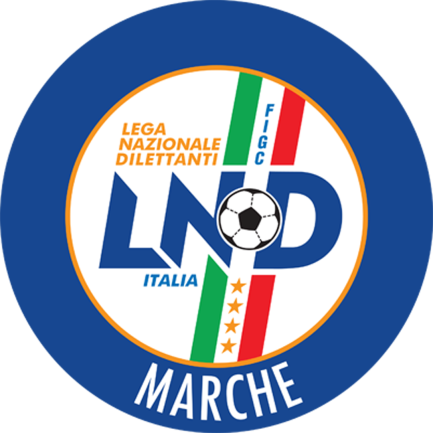 Federazione Italiana Giuoco CalcioLega Nazionale DilettantiCOMITATO REGIONALE MARCHEVia Schiavoni, snc - 60131 ANCONACENTRALINO: 071 285601 - FAX: 071 28560403sito internet: marche.lnd.ite-mail: c5marche@lnd.itpec: marche@pec.figcmarche.itStagione Sportiva 2018/2019Comunicato Ufficiale N° 28 del 31/10/2018Stagione Sportiva 2018/2019Comunicato Ufficiale N° 28 del 31/10/2018PETROLATI DIEGO(AUDAX 1970 S.ANGELO) DOUMI YOUNESSE(NUOVA JUVENTINA FFC) BERTOZZI SAMUELE(PIEVE D ICO CALCIO A 5) TALAMONTI DIEGO(SPORTING GROTTAMMARE) CHIAPPORI STEFANO(FANO CALCIO A 5) MASSACCESI MATTEO(FUTSAL POTENZA PICENA) CATINI LEONARDO(NUOVA JUVENTINA FFC) CORALLINI MORENO(NUOVA JUVENTINA FFC) MANCINELLI ALEX(NUOVA JUVENTINA FFC) MATTIOLI GIULIO(PIANACCIO) MOCHI MASSIMO(POL.CAGLI SPORT ASSOCIATI) BALDELLI THOMAS(1995 FUTSAL PESARO) D ANDREA SIMONE(FANO CALCIO A 5) POLONI ALESSANDRO(GROTTACCIA 2005) DOUMI YOUNESSE(NUOVA JUVENTINA FFC) GHETTI FRANCESCO(PIANACCIO) MATTIOLI CRISTIAN(PIANACCIO) BUCCI ENRICO(POL.CAGLI SPORT ASSOCIATI) CLERI DAVIDE(POL.CAGLI SPORT ASSOCIATI) MULINARI MATTEO(CAMPOCAVALLO) MOBBILI MICHELE(CAMPOCAVALLO) BRAVI MATTEO(JESI CALCIO A 5) CALCATELLI EDOARDO MARIA(JESI CALCIO A 5) CEZAR DE LIMA AYRTON(CAMPOCAVALLO) LAUSDEI FEDERICO(CAMPOCAVALLO) SquadraPTGVNPGFGSDRPEA.S.D. POL.CAGLI SPORT ASSOCIATI1565013415190A.S.D. FUTSAL POTENZA PICENA116321181080G.S. AUDAX 1970 S.ANGELO116321181350S.S. CALCETTO CASTRUM LAURI116321181530A.S.D. PIEVE D ICO CALCIO A 5106312221750A.S.D. JESI CALCIO A 596303201370A.S.D. FANO CALCIO A 596303242040A.S.D. MONTELUPONE CALCIO A 5963032024-40A.S. CAMPOCAVALLO86222121200A.S.D. 1995 FUTSAL PESARO762131726-90A.S.D. GROTTACCIA 2005662041721-40A.S.D. NUOVA JUVENTINA FFC662041939-200A.S.D. SPORTING GROTTAMMARE461141824-60U.S. PIANACCIO461141422-80Squadra 1Squadra 2A/RData/OraImpiantoLocalita' ImpiantoIndirizzo ImpiantoFUTSAL POTENZA PICENAPIEVE D ICO CALCIO A 5A02/11/2018 21:30PALLONE GEODETICO "F. ORSELLIPOTENZA PICENAVIA DELLO SPORTJESI CALCIO A 51995 FUTSAL PESAROA02/11/2018 21:30PALESTRA RAFFAELA CARBONARIJESIVIA DEI TESSITORIMONTELUPONE CALCIO A 5AUDAX 1970 S.ANGELOA02/11/2018 21:30TENSOSTRUTTURA CALCIO A 5MONTELUPONEVIA ALESSANDRO MANZONINUOVA JUVENTINA FFCCAMPOCAVALLOA02/11/2018 22:15PALESTRA SCUOLA MEDIAMONTEGRANAROCONT.S.LIBORIO VIA VEREGRENSESPORTING GROTTAMMAREPIANACCIOA02/11/2018 22:00PALESTRA ITGEOMETRIGROTTAMMAREVIA SALVO D'ACQUISTOCALCETTO CASTRUM LAURIFANO CALCIO A 5A03/11/2018 15:00PALAZZETTO POLIFUNZIONALERIPE SAN GINESIOVIA FAVETOPOL.CAGLI SPORT ASSOCIATIGROTTACCIA 2005A03/11/2018 15:00PALESTRA PANICHI PIERETTI C5CAGLIVIA BRAMANTETRAINI ENRICO(AMICI 84) ULIVI CARLO(DINAMIS 1990) BERNABEI LORENZO(FUTSAL SANGIUSTESE A.R.L.) ROSSI LUCA(FUTSAL SANGIUSTESE A.R.L.) SCATTOLINI SERAFINO(AMICI 84) LUCA CRISTIAN(FUTSAL CAMPIGLIONE) PINTO TOMMASO(MONTESICURO TRE COLLI) LIGNITE STEFANO(REAL SAN GIORGIO) GIACOBONI GIORGIO(AMICI 84) CENTOCANTI FABIO(CERRETO CALCIO) IESARI MATTEO(INVICTA FUTSAL MACERATA) PETROLATI MARCO(OSTRENSE) CAMPOFREDANO GUIDO(MONTESICURO TRE COLLI) MESCHINI DAMIANO(MOSCOSI 2008) LAURENZI NICOLO(REAL FABRIANO) CACCHIONE CARMINE(VERBENA C5 ANCONA) CATALUCCI FEDERICO(AMICI 84) EVANGELISTI FRANCESCO(ATL URBINO C5 1999) BECCACECE MATTEO(AVENALE) CONTARDI MATTIA(AVIS ARCEVIA 1964) SANCHEZ HERNANDEZ RICHARD JESUS(CERRETO D ESI C5 A.S.D.) TESEI SIMONE(CHIARAVALLE FUTSAL) ONOFRI FRANCESCO(CITTA DI FALCONARA) FILIACI SERGIO(EAGLES PAGLIARE) ROSATI ANDREA(EAGLES PAGLIARE) TULLI DAVID(FUTSAL CAMPIGLIONE) GIRONACCI EMANUELE(FUTSAL FERMO S.C.) ROSSIGNOLI ALEANDRO MARIA(FUTSAL MONTURANO) PICCININI MARTIN(FUTSAL PRANDONE) SCIARRA VINCENZO(FUTSAL PRANDONE) CORIOLANI EMANUELE(FUTSAL SANGIUSTESE A.R.L.) DANO DRITAN(GAGLIOLE F.C.) PAGGI RENZO(GAGLIOLE F.C.) MECA DENIS(INVICTA FUTSAL MACERATA) MINARDI MATTEO(MONTALTO DI CUCCURANO CA5) BARDELLA ANDREA(MONTECAROTTO) SAVCHUK VIKTOR(MOSCOSI 2008) DUBBINI ALESSIO(PIETRALACROCE 73) VIRGULTI NICKY(REAL ANCARIA) CARMENATI ANDREA(REAL FABRIANO) ANGELONI FRANCESCO(ACLI AUDAX MONTECOSARO C5) DE ANGELIS DANIELE(AMICI 84) ALBANESI FABIO(AVENALE) BIAGINI GIORDANO(AVENALE) FICCADENTI MATTEO(BOCASTRUM UNITED) BUSILACCHI FILIPPO(CANDIA BARACCOLA ASPIO) ANGJELKOSKI ALEKSANDAR(CERRETO CALCIO) MOSCIATTI MATTEO(CERRETO D ESI C5 A.S.D.) DEL GRECO ALESSIO(CHIARAVALLE FUTSAL) MAROTTA LUCA(CITTA DI FALCONARA) AMATUCCI DAVIDE(CSI STELLA A.S.D.) BATTILANA ANDREA(EAGLES PAGLIARE) CELLINI GIUSEPPE(EAGLES PAGLIARE) LEONI MICHELE(FUTSAL FERMO S.C.) MARINANGELI ALESSANDRO(FUTSAL MONTURANO) BRUNI GIANMARIO(FUTSAL PRANDONE) PATERNESI ROBERTO(FUTSAL SANGIUSTESE A.R.L.) BUONO FRANCESCO(FUTSAL SILENZI) IMMOBILE SALVATORE(ILL.PA. CALCIO A 5) FABBROCILE RAFFAELE(MONTALTO DI CUCCURANO CA5) VASSILICH MATTEO(MONTALTO DI CUCCURANO CA5) BONAZZA FEDERICO(MONTECAROTTO) LORENZETTI JONATA(MONTECAROTTO) PANICHELLI GABRIELE(MOSCOSI 2008) GALEAZZI MICHEL(PIETRALACROCE 73) VALLUCCI ROBERTO(REAL SAN GIORGIO) MASSUCCI MIRKO(TRE TORRI A.S.D.) TAMBURI MATTEO(TRE TORRI A.S.D.) LATINI GIANLUCA(VERBENA C5 ANCONA) DE SOUSA ANDRE VITOR(HELVIA RECINA FUTSAL RECA) CIMMINO RAFFAELE(HELVIA RECINA FUTSAL RECA) SEVERINI MATTEO(HELVIA RECINA FUTSAL RECA) GALEAZZO MICHELE(NUOVA OTTRANO 98) SquadraPTGVNPGFGSDRPEA.S.D. MONTESICURO TRE COLLI1565012812160A.P.D. VERBENA C5 ANCONA136411191630A.S.D. CHIARAVALLE FUTSAL116321161420A.S.D. ATL URBINO C5 1999106240171250A.S.D. CITTA DI FALCONARA106312131030A.S.D. OSTRENSE96303242220A.S.D. PIETRALACROCE 73963031618-20A.S.D. DINAMIS 199086222312290A.S.D. ACLI MANTOVANI CALCIO A 586222211920ASD.P. CANDIA BARACCOLA ASPIO661321319-60A.S.D. AMICI DEL CENTROSOCIO SP.561231518-30A.S.D. SPORTLAND561231319-60A.S.D. MONTALTO DI CUCCURANO CA5561231825-70A.S.D. AVIS ARCEVIA 1964160151129-180SquadraPTGVNPGFGSDRPEA.S.D. REAL FABRIANO156501231670CERRETO CALCIO1264022816120A.S.D. ILL.PA. CALCIO A 5126402282350A.S. AVENALE126402252140A.S.D. CASTELBELLINO CALCIO A 5116321201550A.S.D. MONTECAROTTO106312171430A.P.D. CERRETO D ESI C5 A.S.D.106312171700A.S.D. C.U.S. MACERATA CALCIO A596303141040A.S.D. HELVIA RECINA FUTSAL RECA76213272610A.S.D. ACLI AUDAX MONTECOSARO C566204202000A.S.D. INVICTA FUTSAL MACERATA661322728-10A.S.D. NUOVA OTTRANO 98561231016-60A.S.D. GAGLIOLE F.C.361051532-170A.S.D. MOSCOSI 2008260242037-170SquadraPTGVNPGFGSDRPEA.S. REAL SAN GIORGIO1665103413210A.S.D. FUTSAL PRANDONE1364112716110A.S.D. FUTSAL MONTURANO126402272160U.S. TRE TORRI A.S.D.116321171520POL. CSI STELLA A.S.D.1063122327-40A.S.D. MARTINSICURO SPORT96303211740A.S.D. FUTSAL FERMO S.C.963031719-20A.S.D. REAL ANCARIA86222332490A.S.D. BOCASTRUM UNITED762132024-40A.S. EAGLES PAGLIARE762132026-60A.S.D. FUTSAL CAMPIGLIONE561231926-70A.S.D. AMICI 84561231827-90A.S.D. FUTSAL SILENZI461142229-70S.S.D. FUTSAL SANGIUSTESE A.R.L.260242337-140Squadra 1Squadra 2A/RData/OraImpiantoLocalita' ImpiantoIndirizzo ImpiantoATL URBINO C5 1999OSTRENSEA02/11/2018 21:30PAL.DELLO SPORT PALAMONDOLCEURBINOVIA DELL'ANNUNZIATACANDIA BARACCOLA ASPIOAVIS ARCEVIA 1964A02/11/2018 22:15PALLONE GEODETICO LOC.CANDIAANCONALOCALITA' CANDIADINAMIS 1990AMICI DEL CENTROSOCIO SP.A02/11/2018 22:00PALASPORT "LIUTI"FALCONARA MARITTIMAVIA MONTALE CASTELFERRETTIMONTESICURO TRE COLLIMONTALTO DI CUCCURANO CA5A02/11/2018 21:30PALLONE GEODETICO MONTESICUROANCONALOCALITA' NONTESICUROPIETRALACROCE 73VERBENA C5 ANCONAA02/11/2018 21:30PALASCHERMAANCONAVIA MONTEPELAGOSPORTLANDACLI MANTOVANI CALCIO A 5A02/11/2018 21:15PALASPORT "BIAGIONI"FANOCUCCURANO DI FANOCHIARAVALLE FUTSALCITTA DI FALCONARAA03/11/2018 15:00PALAZZO DELLO SPORTCHIARAVALLEVIA FALCONARASquadra 1Squadra 2A/RData/OraImpiantoLocalita' ImpiantoIndirizzo ImpiantoAVENALEC.U.S. MACERATA CALCIO A5A02/11/2018 22:00PALASPORT "LUIGINO QUARESIMA"CINGOLIVIA CERQUATTICASTELBELLINO CALCIO A 5ACLI AUDAX MONTECOSARO C5A02/11/2018 22:00PALASPORT "MARTARELLI"CASTELBELLINOVIA TOBAGI STAZ. CASTELBELLINOCERRETO CALCIOINVICTA FUTSAL MACERATAA02/11/2018 21:45PALACARIFAC DI CERRETO D'ESICERRETO D'ESIVIA VERDIILL.PA. CALCIO A 5MOSCOSI 2008A02/11/2018 21:30PALLONE GEODETICOSIROLOFRAZIONE COPPO VIA FORMANUOVA OTTRANO 98MONTECAROTTOA02/11/2018 22:00PALAGALIZIAFILOTTRANOVIA GEMME, 13REAL FABRIANOHELVIA RECINA FUTSAL RECAA02/11/2018 21:30PALESTRA "FERMI"FABRIANOVIA B.BUOZZIGAGLIOLE F.C.CERRETO D ESI C5 A.S.D.A03/11/2018 15:00CAMPO SCOPERTO "S.BORGONOVO"GAGLIOLELOCALITA' MADONNA DELLA PIEVESquadra 1Squadra 2A/RData/OraImpiantoLocalita' ImpiantoIndirizzo ImpiantoAMICI 84FUTSAL PRANDONEA02/11/2018 21:30PALAROZZIFOLIGNANOPIAZZA S. D'ACQUISTOBOCASTRUM UNITEDEAGLES PAGLIAREA02/11/2018 21:45PALESTRA C5 CASTORANOCASTORANOLOC. ROCCHETTAFUTSAL FERMO S.C.CSI STELLA A.S.D.A02/11/2018 21:00PALESTRA PROV.FERMO-RAGIONERIFERMOVIALE TRENTO SNCFUTSAL MONTURANOTRE TORRI A.S.D.A02/11/2018 22:00PALAZZO DELLO SPORTMONTE URANOVIA OLIMPIADIMARTINSICURO SPORTFUTSAL SILENZIA02/11/2018 21:45PALASPORTMARTINSICUROVIA DELLO SPORTREAL ANCARIAFUTSAL CAMPIGLIONEA02/11/2018 21:30PALESTRA COMUNALEANCARANOVIA FONTE DI MONSIGNOREREAL SAN GIORGIOFUTSAL SANGIUSTESE A.R.L.A02/11/2018 22:00PALESTRA SC.MEDIA B.ROSSELLIPORTO SAN GIORGIOVIA PIRANDELLO AREA MT.4NESPOLA GLORIA(PIANDIROSE) POLIDORI MARTA(FUTSAL PRANDONE) BERDINI MARTINA(LA FENICE C5) PERONI TAMARA(FUTSAL PRANDONE) PIATTI MARTINA(FUTSAL PRANDONE) DE CRISTOFARO SOCCORSAMARIA(LA FENICE C5) PETRINI FEDERICA(LA FENICE C5) SquadraPTGVNPGFGSDRPEA.S.D. PIANDIROSE1244002210120SSDARL POLISPORTIVA FILOTTRANO P124400208120A.P.D. LF JESINA FEMMINILE632018800A.S.D. DORICA ANUR54121131210A.S.D. CALCIO A 5 CORINALDO441121317-40A.S.D. HELVIA RECINA FUTSAL RECA441121017-70A.S.D. LA FENICE C51301258-30A.S.D. ATL URBINO C5 199913012713-60A.S.D. SAN MICHELE03003611-50SquadraPTGVNPGFGSDRPEA.S.D. CSKA CORRIDONIA C5F93300144100A.S.D. FUTSAL PRANDONE8422012660A.S.D. FUTSAL 100 TORRI7321013760A.S.D. CANTINE RIUNITE CSI531207610A.S.D. BAYER CAPPUCCINI441121213-10A.S.D. FUTSAL ASKL4311189-10POL.D. U.MANDOLESI CALCIO441121618-20A.S.D. MONTEVIDONESE34103717-100A.S.D. RIPABERARDA040041019-90Squadra 1Squadra 2A/RData/OraImpiantoLocalita' ImpiantoIndirizzo ImpiantoATL URBINO C5 1999DORICA ANURA03/11/2018 15:30PAL.DELLO SPORT PALAMONDOLCEURBINOVIA DELL'ANNUNZIATACALCIO A 5 CORINALDOLF JESINA FEMMINILEA04/11/2018 15:30CAMPO DI C5 ENTRO SCUOLA EL.RCORINALDOVIA BORGO DI SOTTOHELVIA RECINA FUTSAL RECASAN MICHELEA04/11/2018 15:30PALESTRA SC.EL.M.L.PATRIZIRECANATIVIA ALDO MORO-AREA MTL.6LA FENICE C5PIANDIROSEA04/11/2018 18:00PALLONE GEODETICO "F. ORSELLIPOTENZA PICENAVIA DELLO SPORTSquadra 1Squadra 2A/RData/OraImpiantoLocalita' ImpiantoIndirizzo ImpiantoFUTSAL ASKLRIPABERARDAA03/11/2018 16:00PALESTRA C5 "MONTICELLI"ASCOLI PICENOVIA DELL IRISCSKA CORRIDONIA C5FFUTSAL PRANDONEA04/11/2018 15:00IMPIANTO C/5 PARS "PIO CAROSICORRIDONIACONTRADA CIGLIANO 14MONTEVIDONESEFUTSAL 100 TORRIA05/11/2018 21:00PALESTRA COMUNALEMONTE VIDON CORRADOVIA PIAVE 8U.MANDOLESI CALCIOCANTINE RIUNITE CSIA05/11/2018 21:30CAMPO C/5 "MANDOLESI"- COPERTPORTO SAN GIORGIOVIA DELLE REGIONI, 8PERCUOCO PASQUALE(FANO CALCIO A 5) AGOSTINELLI EMANUELE(REAL S.COSTANZO CALCIO 5) CECCARELLI NICOLA(ACLI MANTOVANI CALCIO A 5) LUCCHETTI MATHIAS(ACLI MANTOVANI CALCIO A 5) BAVOSI RICCARDO(REAL S.COSTANZO CALCIO 5) OLIVIERI TOMMASO(REAL S.COSTANZO CALCIO 5) CATORCILAGUARDIA LORENZO(ACLI MANTOVANI CALCIO A 5) PIERABELLI TOMAS(ACLI MANTOVANI CALCIO A 5) GARBATINI MASSIMILIANO(AMICI DEL CENTROSOCIO SP.) PACCAMICCIO FRANCESCO(C.U.S. ANCONA) BERNABEI MATTIA(CANDIA BARACCOLA ASPIO) MORESCHI LEONARDO(CANDIA BARACCOLA ASPIO) PROIETTI RENZO(INVICTA FUTSAL MACERATA) SALTARELLI GIANMARCO(OSTRENSE) MURTEZI ADRIAN(U.MANDOLESI CALCIO) ALBORINO FRANCESCO(VERBENA C5 ANCONA) DI BRANDIMARTE MATTEO(VERBENA C5 ANCONA) REKA DANIEL(CERRETO D ESI C5 A.S.D.) SquadraPTGVNPGFGSDRPEA.S.D. REAL S.COSTANZO CALCIO 5104310181080A.S.D. OSTRENSE94301259160A.S.D. FFJ CALCIO A 574211151500A.S.D. AMICI DEL CENTROSOCIO SP.64202171430G.S. AUDAX 1970 S.ANGELO632018710A.P.D. VERBENA C5 ANCONA43111121020A.S.D. CASTELBELLINO CALCIO A 5431111012-20A.S.D. CITTA DI FALCONARA441121016-60A.P.D. CERRETO D ESI C5 A.S.D.34103812-40A.S.D. FANO CALCIO A 534103713-60POL. SANTA MARIA NUOVA A.S.D.13012618-120SquadraPTGVNPGFGSDRPEA.S.D. PIETRALACROCE 73124400166100A.S.D. INVICTA FUTSAL MACERATA104310188100POL.D. U.MANDOLESI CALCIO9330016790A.S.D. CASENUOVE7421117980C.U.S. ANCONA43111141040A.S.D. MONTELUPONE CALCIO A 5441121015-50A.S.D. ACLI MANTOVANI CALCIO A 534103161600ASD.P. CANDIA BARACCOLA ASPIO33102812-40A.S.D. NUOVA JUVENTINA FFC341031016-60S.R.L. FUTSAL COBA SPORTIVA DIL331021223-110A.S.D. FUTSAL MONTURANO040041025-150Squadra 1Squadra 2A/RData/OraImpiantoLocalita' ImpiantoIndirizzo ImpiantoAMICI DEL CENTROSOCIO SP.VERBENA C5 ANCONAA03/11/2018 16:00CAMPO DI C5 ENTRO PAL OLIMPIAMONTEPORZIOVIA RISORGIMENTO 16CASTELBELLINO CALCIO A 5CERRETO D ESI C5 A.S.D.A03/11/2018 15:30PALASPORT "MARTARELLI"CASTELBELLINOVIA TOBAGI STAZ. CASTELBELLINOFANO CALCIO A 5AUDAX 1970 S.ANGELOA03/11/2018 15:30CAMPO SCOPERTOFANOVIA TITO SPERISANTA MARIA NUOVA A.S.D.FFJ CALCIO A 5A03/11/2018 17:30PALASPORT "D. SIMONETTI"SANTA MARIA NUOVAVIA GAETANO RAVAGLICITTA DI FALCONARAREAL S.COSTANZO CALCIO 5A05/11/2018 21:30PALASPORT "BADIALI"FALCONARA MARITTIMAVIA DELLO STADIOSquadra 1Squadra 2A/RData/OraImpiantoLocalita' ImpiantoIndirizzo ImpiantoCANDIA BARACCOLA ASPIOMONTELUPONE CALCIO A 5A03/11/2018 15:30PALLONE GEODETICO LOC.CANDIAANCONALOCALITA' CANDIANUOVA JUVENTINA FFCC.U.S. ANCONAA03/11/2018 16:30TENSOSTRUTTURA S.M.APPARENTECIVITANOVA MARCHEVIA LORENZO LOTTOPIETRALACROCE 73CASENUOVEA03/11/2018 15:30PALASCHERMAANCONAVIA MONTEPELAGOU.MANDOLESI CALCIOFUTSAL MONTURANOA03/11/2018 16:00CAMPO C/5 "MANDOLESI"- COPERTPORTO SAN GIORGIOVIA DELLE REGIONI, 8INVICTA FUTSAL MACERATAFUTSAL COBA SPORTIVA DILA04/11/2018 15:30PALESTRA C.SPORTIVO"DON BOSCOMACERATAVIA ALFIERI SNCCIAVATTINI MARCO(CAMPOCAVALLO) PALMA ANDREA(ATL URBINO C5 1999) TORTOLINI ALVARO(PIETRALACROCE 73) SABBATINI HASSEN(ATL URBINO C5 1999) BALDONI MATTEO(CAMPOCAVALLO) CHAABI YOUNES(CSI STELLA A.S.D.) PICCININI DANILO(CSI STELLA A.S.D.) NEPI FILIPPO(JESI CALCIO A 5) TRABUCCO RICCARDO(JESI CALCIO A 5) MIANI SAMUEL(ACLI MANTOVANI CALCIO A 5) BALDASSARRI EDOARDO(FUTSAL POTENZA PICENA) STEFONI MATTIA(ACLI AUDAX MONTECOSARO C5) FABRETTI MATTIA(ACLI MANTOVANI CALCIO A 5) AMRI BILEL(DINAMIS 1990) SAVOIA MATTIA(FUTSAL POTENZA PICENA) SquadraPTGVNPGFGSDRPEA.S.D. REAL FABRIANO104310266200A.S.D. ATL URBINO C5 1999104310199100A.S.D. ACLI MANTOVANI CALCIO A 510431015870A.S.D. DINAMIS 19906320110640A.S.D. AMICI DEL CENTROSOCIO SP.632015320A.S.D. PIETRALACROCE 7364202914-50G.S. AUDAX 1970 S.ANGELO44112151320A.S. CAMPOCAVALLO44112121200C.S.D. VIRTUS TEAM SOC.COOP.441121525-100A.S.D. JESI CALCIO A 5341031013-30A.S.D. SPORTLAND34103917-80A.S.D. CASENUOVE04004625-190SquadraPTGVNPGFGSDRPEA.S.D. HELVIA RECINA FUTSAL RECA7321011380A.S.D. CANTINE RIUNITE CSI74211191630A.S.D. C.U.S. MACERATA CALCIO A574211191630POL.D. U.MANDOLESI CALCIO7421112930A.S.D. FUTSAL POTENZA PICENA74211181710POL. CSI STELLA A.S.D.531206330A.S.D. FUTSAL FBC431111214-20A.S.D. NUOVA JUVENTINA FFC34103161420U.S.D. ACLI VILLA MUSONE321019810A.S.D. ACLI AUDAX MONTECOSARO C533102913-40A.S.D. MONTELUPONE CALCIO A 504004523-180Squadra 1Squadra 2A/RData/OraImpiantoLocalita' ImpiantoIndirizzo ImpiantoATL URBINO C5 1999AMICI DEL CENTROSOCIO SP.A03/11/2018 17:30PAL.DELLO SPORT PALAMONDOLCEURBINOVIA DELL'ANNUNZIATAAUDAX 1970 S.ANGELOREAL FABRIANOA03/11/2018 18:30PALESTRA IST.BETTINO PADOVANOSENIGALLIAVIA ANTONIO ROSMINI 22/BCASENUOVESPORTLANDA03/11/2018 17:00PALLONE PRESSOSTATICOOSIMOFRAZ. CASENUOVE DI OSIMOVIRTUS TEAM SOC.COOP.DINAMIS 1990A03/11/2018 15:30CAMPO COPERTOGENGAVIA MARCONI GENGA STAZIONEACLI MANTOVANI CALCIO A 5CAMPOCAVALLOA04/11/2018 15:30"PALAMASSIMO GALEAZZI"ANCONAVIA MADRE TERESA DI CALCUTTAPIETRALACROCE 73JESI CALCIO A 5A04/11/2018 18:00PALASCHERMAANCONAVIA MONTEPELAGOSquadra 1Squadra 2A/RData/OraImpiantoLocalita' ImpiantoIndirizzo ImpiantoAMICI DEL CENTROSOCIO SP.DINAMIS 1990A07/11/2018 18:15CAMPO DI C5 ENTRO PAL OLIMPIAMONTEPORZIOVIA RISORGIMENTO 16Squadra 1Squadra 2A/RData/OraImpiantoLocalita' ImpiantoIndirizzo ImpiantoACLI AUDAX MONTECOSARO C5NUOVA JUVENTINA FFCA03/11/2018 18:00TENSOSTRUTTURA VIA ROSSINIMONTECOSAROVIA ROSSINIMONTELUPONE CALCIO A 5HELVIA RECINA FUTSAL RECAA03/11/2018 18:30TENSOSTRUTTURA CALCIO A 5MONTELUPONEVIA ALESSANDRO MANZONIC.U.S. MACERATA CALCIO A5CSI STELLA A.S.D.A04/11/2018 17:30PALESTRA SCUOLA"F.LLI CERVI"MACERATAVIA FRATELLI CERVIFUTSAL POTENZA PICENAU.MANDOLESI CALCIOA04/11/2018 11:00PALESTRA G. LEOPARDIPOTENZA PICENAVIA DELLO SPORTACLI VILLA MUSONECANTINE RIUNITE CSIA07/11/2018 19:15CAMPO SCOPERTOLORETOVIA ROSARIO VILLA MUSONEACCORI NICOLA(POL.CAGLI SPORT ASSOCIATI) FULLI STEFANO(POL.CAGLI SPORT ASSOCIATI) CIAPPICI ANDREA(ITALSERVICE C5) SPALLACCIA LUCA(AMICI DEL CENTROSOCIO SP.) MONTI MATTEO(GROTTACCIA 2005) CINGOLANI NICOLA(HELVIA RECINA FUTSAL RECA) RICCIO VINCENZO(HELVIA RECINA FUTSAL RECA) BONGIOVANNI GABRIELE(REAL FABRIANO) XEKA MATTIA(REAL FABRIANO) FARNETI EMANUELE(VIRTUS TEAM SOC.COOP.) ACERBOTTI ETTORE(C.U.S. MACERATA CALCIO A5) GIUSTOZZI FILIPPO(C.U.S. MACERATA CALCIO A5) CIARROCCHI VALERIO(FUTSAL COBA SPORTIVA DIL) CICCIOLI ANDREA(FUTSAL COBA SPORTIVA DIL) SquadraPTGVNPGFGSDRPEG.S. AUDAX 1970 S.ANGELO1043103310230C.U.S. ANCONA94301377300A.S. ETA BETA FOOTBALL93300175120A.S.D. CALCIO A 5 CORINALDO94301342680A.S.D. AMICI DEL CENTROSOCIO SP.842203113180A.S.D. REAL FABRIANO842203016140A.S.D. REAL S.COSTANZO CALCIO 5742112610160SSDARL ITALSERVICE C554121161420C.S.D. VIRTUS TEAM SOC.COOP.341032937-80A.S.D. DINAMIS 1990341031221-90A.S.D. FFJ CALCIO A 5331021127-160A.S. CALCETTO NUMANA341031335-220U.S. TAVERNELLE04004328-250A.S.D. POL.CAGLI SPORT ASSOCIATI04004851-430SquadraPTGVNPGFGSDRPEA.S.D. HELVIA RECINA FUTSAL RECA124400337260A.S.D. FUTSAL ASKL124400319220A.S.D. C.U.S. MACERATA CALCIO A5124400253220A.S.D. ACLI AUDAX MONTECOSARO C5632012211110A.S.D. CANTINE RIUNITE CSI64202131030A.S.D. GROTTACCIA 2005642021015-50U.S.D. ACLI VILLA MUSONE431111321-80A.S.D. FUTSAL FBC441121224-120A.S.D. L ALTRO SPORT CALCIO A 534103131210A.S.D. AMICI 84341031229-170A.F.C. FERMO SSD ARL13012614-80S.R.L. FUTSAL COBA SPORTIVA DIL13012817-90SCSSD POLISPORTIVA GAGLIARDA040041137-260Squadra 1Squadra 2A/RData/OraImpiantoLocalita' ImpiantoIndirizzo ImpiantoAUDAX 1970 S.ANGELOAMICI DEL CENTROSOCIO SP.A03/11/2018 15:30PALESTRA IST.BETTINO PADOVANOSENIGALLIAVIA ANTONIO ROSMINI 22/BC.U.S. ANCONADINAMIS 1990A03/11/2018 18:30PALLONE GEODETICO CUS ANCONAANCONAVIA GROTTE DI POSATORA 19/ACALCIO A 5 CORINALDOFFJ CALCIO A 5A03/11/2018 16:00CAMPO DI C5 ENTRO SCUOLA EL.RCORINALDOVIA BORGO DI SOTTOTAVERNELLEREAL S.COSTANZO CALCIO 5A03/11/2018 17:00PALESTRA COM.LE SERRAUNGARINATAVERNELLE DI SERRAUNGARINAVIA DEI PIOPPI 2CALCETTO NUMANAVIRTUS TEAM SOC.COOP.A04/11/2018 11:00PALLONE GEODETICO MARCELLINUMANAVIA FONTE ANTICAETA BETA FOOTBALLREAL FABRIANOA04/11/2018 17:00C.COPERTO C.TENNIS LA TRAVEFANOVIA VILLA TOMBARIPOL.CAGLI SPORT ASSOCIATIITALSERVICE C5A04/11/2018 11:00PALESTRA PANICHI PIERETTI C5CAGLIVIA BRAMANTESquadra 1Squadra 2A/RData/OraImpiantoLocalita' ImpiantoIndirizzo ImpiantoFERMO SSD ARLC.U.S. MACERATA CALCIO A5A03/11/2018 18:15P.G.M.VALLESI FIRMUM VILLAGEFERMOEIA OTTORINO RESPIGHIGROTTACCIA 2005FUTSAL ASKLA03/11/2018 15:30CAMPO SCOPERTO C.SP."S.SERGIOCINGOLILOCALITA' GROTTACCIAL ALTRO SPORT CALCIO A 5ACLI VILLA MUSONEA03/11/2018 15:30PALESTRA "ITIS" MONTANIFERMOVIA SALVO D'ACQUISTOFUTSAL COBA SPORTIVA DILHELVIA RECINA FUTSAL RECAA04/11/2018 18:00COBA'ARENA-STRUTTURA GEODETICFERMOVIA LETIPOLISPORTIVA GAGLIARDAACLI AUDAX MONTECOSARO C5A04/11/2018 18:00PALASPORTMARTINSICUROVIA DELLO SPORTAMICI 84FUTSAL FBCA05/11/2018 18:30PALAROZZIFOLIGNANOPIAZZA S. D'ACQUISTOBOZZI CRISTIANO(SENIGALLIA CALCIO) SquadraPTGVNPGFGSDRPEA.S.D. AMICI DEL CENTROSOCIO SP.93300285230G.S. AUDAX 1970 S.ANGELO94301231490U.S. TAVERNELLE642018710SENIGALLIA CALCIO3210010190A.S.D. REAL S.COSTANZO CALCIO 533101111010SSDARL ITALSERVICE C51301178-10U.S. PIANACCIO14013728-210A.S. BULDOG T.N.T. LUCREZIA03003223-210sq.B AMICI DEL CENTROSOCIOsq.B040000000SquadraPTGVNPGFGSDRPEA.S.D. FUTBOL31244005111400A.S.D. ACLI MANTOVANI CALCIO A 593300254210A.S.D. C.U.S. MACERATA CALCIO A5642011921-20A.S.D. ACLI AUDAX MONTECOSARO C534102614-80A.S.D. FUTSAL ASKL33102720-130A.S.D. CANTINE RIUNITE CSI341021538-230A.S.D. FUTSAL FBC030031724-70C.S.D. VIRTUS TEAM SOC.COOP.03002513-80sq.B ACLI MANTOVANI CALCIOsq.B040000000Squadra 1Squadra 2A/RData/OraImpiantoLocalita' ImpiantoIndirizzo ImpiantoREAL S.COSTANZO CALCIO 5AUDAX 1970 S.ANGELOA03/11/2018 18:00PALESTRA COMUNALESAN COSTANZOVIA DELLA SANTA SELVINOTAVERNELLEAMICI DEL CENTROSOCIO SP.A03/11/2018 15:00CAMPO SCOPERTO TAVERNELLESERRUNGARINAVIA DEI LECCI-TAVERNELLEITALSERVICE C5BULDOG T.N.T. LUCREZIAA04/11/2018 11:00PALAFIERA CAMPANARAPESAROVIA DELLE ESPOSIZIONI, 33SENIGALLIA CALCIOPIANACCIOA04/11/2018 11:00PALLONE GEODETICO CAMPO NÂ°1SENIGALLIAVIA CELLINI, 13Squadra 1Squadra 2A/RData/OraImpiantoLocalita' ImpiantoIndirizzo ImpiantoACLI MANTOVANI CALCIOsq.BACLI MANTOVANI CALCIO A 5A03/11/2018 16:30"PALAMASSIMO GALEAZZI"ANCONAVIA MADRE TERESA DI CALCUTTAFUTBOL3VIRTUS TEAM SOC.COOP.A03/11/2018 15:30PALAZZETTO DELLO SPORTSERRAVALLE DI CHIENTI"DELLA VALLE"FUTSAL FBCACLI AUDAX MONTECOSARO C5A03/11/2018 17:00CAMPO SCOPERTO "GREEN PLANET"TOLENTINOVIA ABBADIA DI FIASTRAFUTSAL ASKLCANTINE RIUNITE CSIA04/11/2018 17:00CAMPO COPERTO EZIO GALOSIASCOLI PICENOLOC.MONTEROCCO VIA A.MANCINIGIORNOMATTINOPOMERIGGIOLunedìchiuso15.00 – 17,00Martedì10.00 – 12.00chiusoMercoledìchiuso15.00 – 17.00Giovedì10.00 – 12.00chiusoVenerdìchiuso15.00 – 17.00Il Responsabile Regionale Calcio a Cinque(Marco Capretti)Il Presidente(Paolo Cellini)